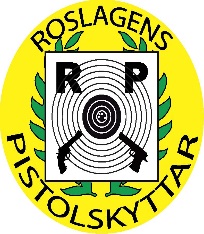 Roslagens Pistolskyttar
Inbjuder till
Roslagsvintern 2020
Söndagen den 16 Februari 2020Tävlingsledare: Torbjörn Lindström
Banläggare: Nicklas Gårdh
Tävlingssekreterare Jonny Axelsson
Jury: Anslås på tävlingsdagenTävlingsplats	Roslagens Pistolskyttars skjutbana i Görla industriområde Braxenvägen 9, Norrtälje

Vägbeskrivn	E 18 mot Norrtälje tag avfart 192 mot Kapellskär därefter direkt mot V 276 Åkersberga
	Följ skyltar mot Görla Industriområde Omfattning	Nationell fältskjutning 8 stationer Klasser	A,B,C och R med klasserna 1,2 och 3. I C dessutom Dam1, 2, 3, Vet Y, Vet Ä och Junior
	Anmälan	Föranmälan på bifogat excell dokument till:  anmalan@roslagenspistolskyttar.se
	Arrangören tillhanda senast 2 Februari 
                          Begränsat antal starter pga dagsljuset (max 3) 
	Startlistor mejlas utAvgift	130kr/start (juniorklass gratis) inbetalas på BG 602-4301 i samband med anmälanVapen	Endast vapen godkända av Svenska Pistolskytteförbundet
	Vapenkontroll skall vara utförd i god tid före startDeltagare	Medlemmar i klubbar anslutna till Svenska Pistolskytteförbundet
	Pistolskyttekort, eller intyg om godkänt prov, krävs för startPriser	Penningpriser
	Medaljer till Dagens 3 bästa skyttar vid hopslagning av skyttars 2 första starterServering	Kommer att finnas med möjlighet att sitta inomhusUpplysningar	 ordf@roslagenspistolskyttar.se      Hölster eller väska krävs för start!Välkomna önskar Roslagens Pistolskyttar